Celebração de Adoração do Menino: quinta-feira, dia 28 de dezembro, às 21h30, em Ultreia aberta. Catequese da Infância e Adolescência: retoma no sábado, 6 de janeiro, nos horários habituais. Missa no domingo, 7, 10h30.Concerto de Reis: sábado, 6 janeiro, 21h30, Igreja paroquial.Missas de 24 de dezembro de 2017 a 7 de janeiro de 2018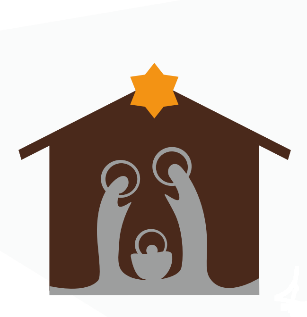 Oração para a noite e dia de NatalMovidos pela Estrela que brilha no amor,encontramos Maria, José e o Menino,nosso Deus e único Salvador.Pobre de meios, como uma tenda,é neste Presépio que nasce a Luz.E o nosso tesouro escondido é Jesus.Vinde, Senhor, e enriquecei-noscom os pobres, pela casa adentro.E brilharemos como estrelas no firmamento.Sagrada Família de Nazaré,dai-nos uma casa rica de amor,onde brilhe sempre a luz da fé.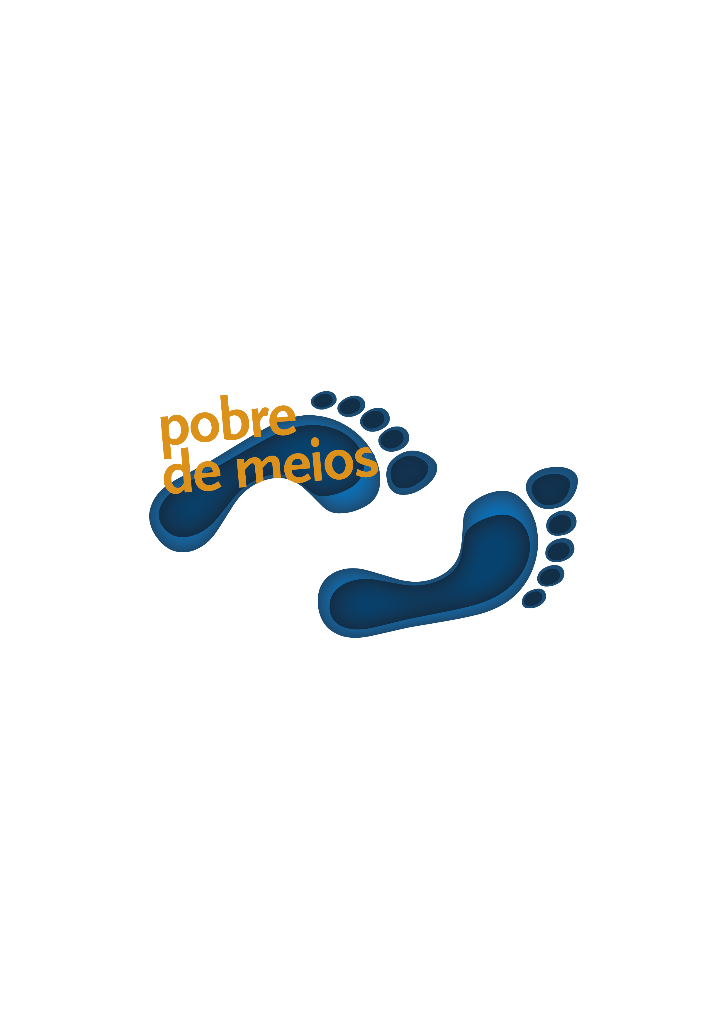 E que a chama da Paz,acesa no fogo desta lareira,brilhe na nossa casa e na Terra inteira.Refrão: Vinde, ó Sol Nascente, esplendor da Luz Eterna, Estrela Maior! Movei-nos, no Vosso Amor. Maranathá! Aleluia!PROPOSTAS – 4.º domingo do advento e natalIr ao pé-de-meia, da família e/ou da comunidade, e tirar o que lá estiver dentro, para então partilhar com uma família necessitada ou ajudar em alguma iniciativa da comunidade, em favor dos mais pobres. Levar o “Menino Jesus” a beijar aos pobres, com um gesto de partilha. Rezar em família a oração proposta nesta folha dominical.Domingo, dia 2410h30Não há às 19h00Segunda-feira, dia 2510h3019h00Terça-feira, dia 2619h00Quarta-feira, dia 2719h00Quinta-feira, dia 2819h00Sexta-feira, dia 29Não háNão háSábado, dia 30Não há às 16h3019h00Domingo, dia 3110h30Não há às 19h00Segunda-feira, 1 janeiro10h3o19h00Terça-feira, 2 janeiro19h00Quarta-feira, 3 janeiro19h00Quinta-feira, 4 janeiro19h00Sexta-feira, 5 janeiroNão háNão háSábado, 6 janeiroNão há às 16h3o19h00Domingo, 7 janeiro10h30 19h007 di©as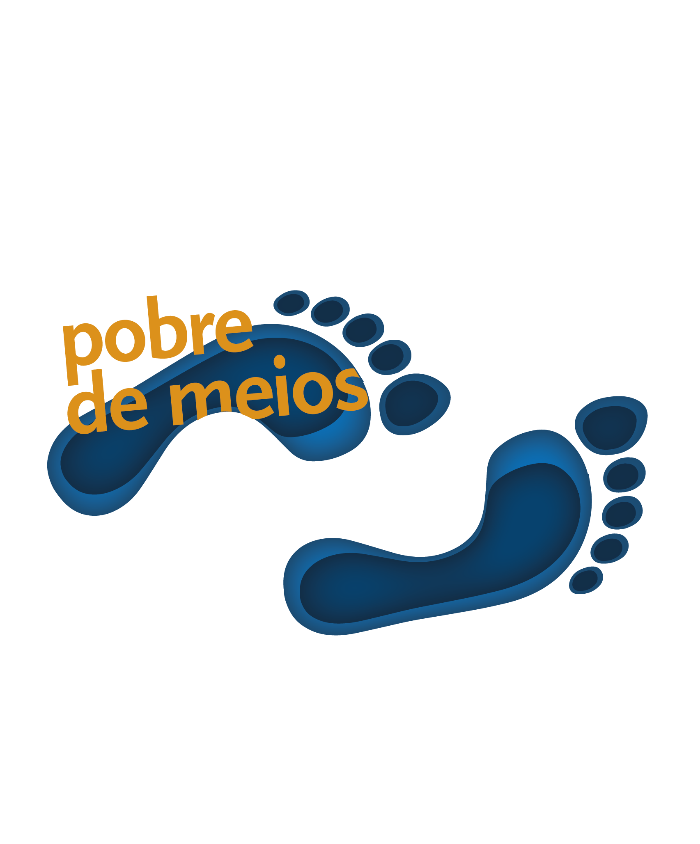 444IV domingo do Advento ba arca de deus estádebaixo de uma tenda!2 Sam 7,1-16dezembro       2017